Descriptive Statistics of Female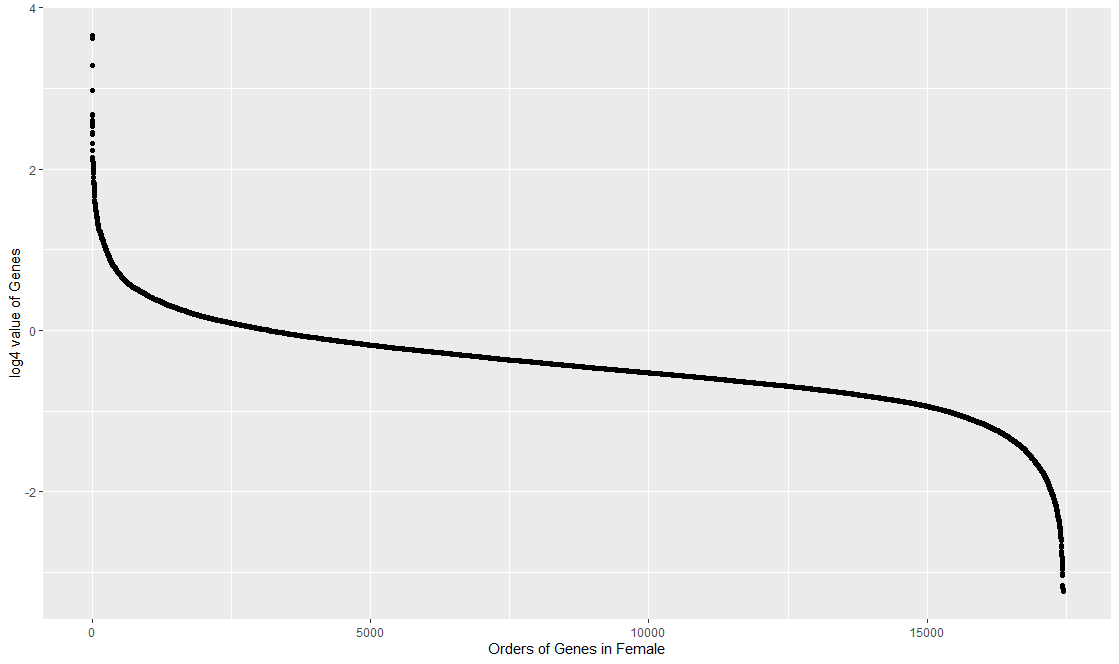 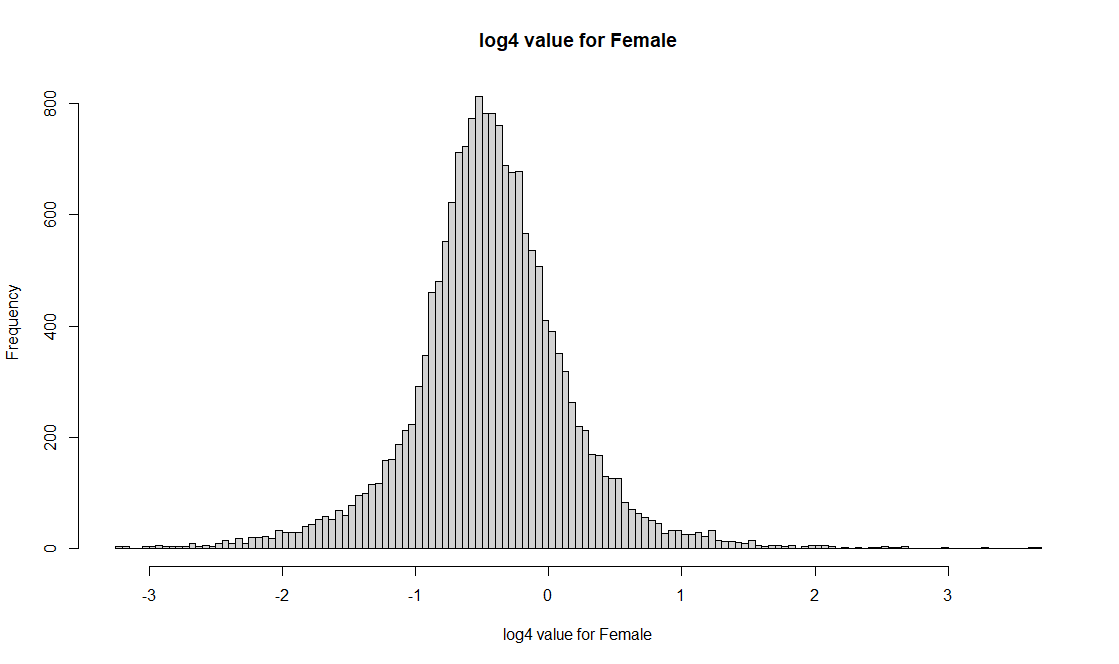 Top 50 genes with high value[1] "MUC15"    "SERPINH1" "NCAPH"    "TOP2A"    "DLGAP5"   "CENPM"    "HOXA1"   [8] "KIF20A"   "COL3A1"   "CRNDE"    "WDR38"    "CRIP1"    "HLA-DRB4" "NDC80"   [15] "PBK"      "RRM2"     "TNC"      "OTX2"     "MELK"     "FOXM1"    "WEE1"    [22] "UHRF1"    "NUSAP1"   "IRX3"     "DLK1"     "HESX1"    "COL6A3"   "ST8SIA2" [29] "SHOX2"    "CCL13"    "TFPI2"    "RIBC2"    "ASPM"     "CEP55"    "LHX8"    [36] "SOX11"    "CC2D2B"   "COL1A1"   "CDK1"     "PCOLCE"   "C7orf57"  "IGFBP2"  [43] "CPXM1"    "BIRC5"    "COL1A2"   "SLC47A2"  "SOX4"     "CCND1"    "LUM"     [50] "COL2A1"Bottom 50 genes with low value (negative value)[1] "GABRG2"        "RP11-389G6.3"  "ATP2B3"        "STYK1"         "SCN2B"        [6] "KRT222"        "CTXN3"         "CDH9"          "SCN3B"         "MAP7D2"       [11] "SOWAHA"        "KCNJ9"         "SV2B"          "NAPB"          "KIAA1045"     [16] "RP11-215H22.1" "CCK"           "TMEM155"       "KIF5A"         "PACSIN1"      [21] "SAMD12"        "ANKRD34C"      "TESPA1"        "CYP46A1"       "SYN2"         [26] "GDA"           "SULT4A1"       "PTPN5"         "RGS4"          "FAM19A1"      [31] "ANO3"          "SLC26A4-AS1"   "GABRB2"        "IPCEF1"        "DNM1"         [36] "SLC12A5"       "NRGN"          "GPR26"         "AK5"           "SLC17A7"      [41] "CAMK2A"        "PHYHIP"        "GABRA1"        "CABP1"         "CHRM1"        [46] "VSNL1"         "LINC00507"     "GJB6"          "CREG2"         "DDN"Descriptive Statistics of Male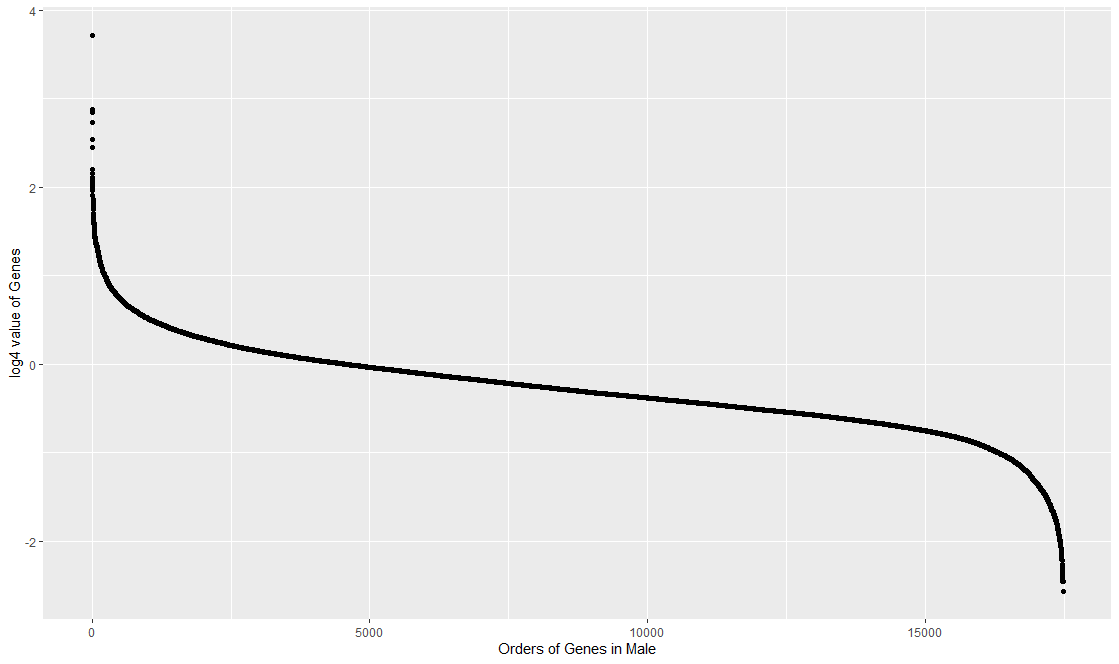 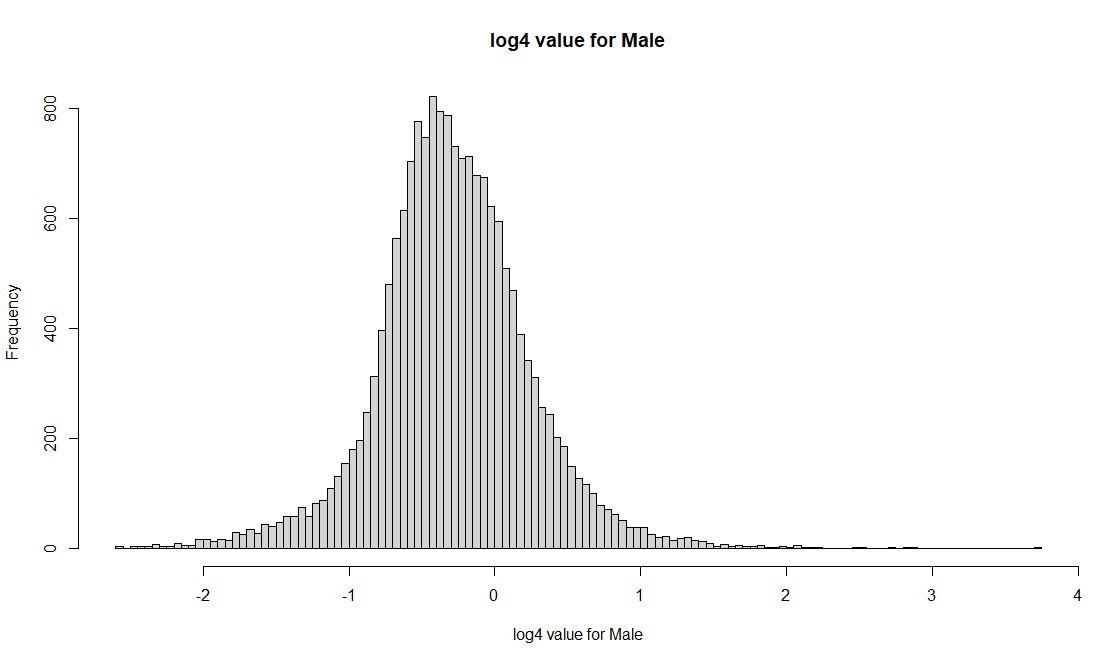 Top 50 genes with high value[1] "LOC286178" "MFAP4"     "LTF"       "TOP2A"     "COL3A1"    "SERPINH1" [7] "PCOLCE"    "NDC80"     "RRM2"      "WEE1"      "IGFBP2"    "CRNDE"    [13] "SOX4"      "PBK"       "COL1A2"    "NUSAP1"    "OTX2"      "RGS1"     [19] "MELK"      "DLGAP5"    "TNC"       "SOX11"     "LUM"       "UHRF1"    [25] "MGP"       "KIF20A"    "CRIP1"     "FOS"       "NUF2"      "COL1A1"   [31] "CDC45"     "LYZ"       "CCL20"     "ID3"       "CDK1"      "PLEKHA4"  [37] "FGFBP2"    "TTR"       "CD163"     "ANXA1"     "LMNB1"     "CEP55"    [43] "CENPM"     "FOXD1"     "HJURP"     "TIMP1"     "COL6A3"    "CPXM1"    [49] "EZH2"      "ANXA2"Bottom 50 genes with low value (negative value)[1] "CACNA1E"       "CPNE6"         "DDN"           "MEG3"          "DCTN1-AS1"    [6] "WBSCR17"       "PACSIN1"       "RBFOX1"        "MFSD4"         "NAPB"         [11] "MICAL2"        "LOC285147"     "CAMK2A"        "CYP46A1"       "VAMP1"        [16] "ITPKA"         "UNC5A"         "RGS7BP"        "CORO6"         "CTXN3"        [21] "GPR26"         "ANKRD34C"      "GDA"           "NEFM"          "KCNJ9"        [26] "SAMD12"        "VSNL1"         "ATP2B3"        "NEFH"          "LINC00507"    [31] "SV2B"          "PHYHIP"        "AK5"           "SLC12A5"       "PTPN5"        [36] "CABP1"         "RP11-215H22.1" "RYR2"          "MAP7D2"        "KCNJ4"        [41] "DLGAP2"        "DNM1"          "FAM19A1"       "BC040734"      "GABRB2"       [46] "CHRM1"         "CREG2"         "COL24A1"       "IPCEF1"        "ANO3" 